INCIDENT DE SANTÉ ET SÉCURITÉ 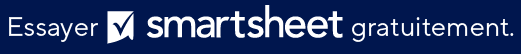 FORMULAIRE DE RAPPORTINSTRUCTIONS Remplissez ce formulaire immédiatement après un incident lié au travail et envoyez-le à :DÉTAILS DE L’INCIDENTINDIVIDU TOUCHÉRENSEIGNEMENTS SUR LES TÉMOINSPREMIERS SOINSPREMIERS SOINS ADMINISTRÉS ?APRÈS L’INCIDENTUn membre du comité mixte de santé et de sécurité a-t-il été avisé de l’incident ?NOTES SUPPLÉMENTAIRESSIGNALÉ PARSERVICENUMÉRO DE TÉLÉPHONEADRESSE E-MAILEMPLACEMENTEMPLACEMENTEMPLACEMENTEMPLACEMENTDATE DE L’INCIDENTDATE DE L’INCIDENTDATE DE L’INCIDENTHEURETYPE D’INCIDENT sélectionnez-en unTYPE D’INCIDENT sélectionnez-en unTYPE D’INCIDENT sélectionnez-en unTYPE D’INCIDENT sélectionnez-en unTYPE D’INCIDENT sélectionnez-en unTYPE D’INCIDENT sélectionnez-en unTYPE D’INCIDENT sélectionnez-en unTYPE D’INCIDENT sélectionnez-en unACCIDENTINCIDENTINCIDENTPRESQUE ACCIDENTPRESQUE ACCIDENTVIOLENCEMALADIEMALADIESÉCURITÉSÉCURITÉDESCRIPTION DE L’INCIDENT Signalez tous les détails qui ont pu contribuer à l’incident. Joindre des informations supplémentaires le cas échéant. DESCRIPTION DE L’INCIDENT Signalez tous les détails qui ont pu contribuer à l’incident. Joindre des informations supplémentaires le cas échéant. DESCRIPTION DE L’INCIDENT Signalez tous les détails qui ont pu contribuer à l’incident. Joindre des informations supplémentaires le cas échéant. DESCRIPTION DE L’INCIDENT Signalez tous les détails qui ont pu contribuer à l’incident. Joindre des informations supplémentaires le cas échéant. DESCRIPTION DE L’INCIDENT Signalez tous les détails qui ont pu contribuer à l’incident. Joindre des informations supplémentaires le cas échéant. DESCRIPTION DE L’INCIDENT Signalez tous les détails qui ont pu contribuer à l’incident. Joindre des informations supplémentaires le cas échéant. DESCRIPTION DE L’INCIDENT Signalez tous les détails qui ont pu contribuer à l’incident. Joindre des informations supplémentaires le cas échéant. DESCRIPTION DE L’INCIDENT Signalez tous les détails qui ont pu contribuer à l’incident. Joindre des informations supplémentaires le cas échéant. DESCRIPTION DES RÉSULTATSDétaillez tous les dommages/effets sur la santé. DESCRIPTION DES RÉSULTATSDétaillez tous les dommages/effets sur la santé. DESCRIPTION DES RÉSULTATSDétaillez tous les dommages/effets sur la santé. DESCRIPTION DES RÉSULTATSDétaillez tous les dommages/effets sur la santé. DESCRIPTION DES RÉSULTATSDétaillez tous les dommages/effets sur la santé. DESCRIPTION DES RÉSULTATSDétaillez tous les dommages/effets sur la santé. DESCRIPTION DES RÉSULTATSDétaillez tous les dommages/effets sur la santé. DESCRIPTION DES RÉSULTATSDétaillez tous les dommages/effets sur la santé. MESURES CORRECTIVESDécrivez les mesures correctives prises pour faire face aux risques immédiats liés à l’incident. MESURES CORRECTIVESDécrivez les mesures correctives prises pour faire face aux risques immédiats liés à l’incident. MESURES CORRECTIVESDécrivez les mesures correctives prises pour faire face aux risques immédiats liés à l’incident. MESURES CORRECTIVESDécrivez les mesures correctives prises pour faire face aux risques immédiats liés à l’incident. MESURES CORRECTIVESDécrivez les mesures correctives prises pour faire face aux risques immédiats liés à l’incident. MESURES CORRECTIVESDécrivez les mesures correctives prises pour faire face aux risques immédiats liés à l’incident. MESURES CORRECTIVESDécrivez les mesures correctives prises pour faire face aux risques immédiats liés à l’incident. MESURES CORRECTIVESDécrivez les mesures correctives prises pour faire face aux risques immédiats liés à l’incident. NOMID DE L’EMPLOYÉDATE DE NAISSANCEDATE DE NAISSANCEFONCTION titre ou désignation du poste, c’est-à-dire visiteur, entrepreneur, etc. FONCTION titre ou désignation du poste, c’est-à-dire visiteur, entrepreneur, etc. FONCTION titre ou désignation du poste, c’est-à-dire visiteur, entrepreneur, etc. FONCTION titre ou désignation du poste, c’est-à-dire visiteur, entrepreneur, etc. TÉLÉPHONE PROFESSIONNELE-MAIL PROFESSIONNELE-MAIL PROFESSIONNELE-MAIL PROFESSIONNELTÉLÉPHONE PERSONNELE-MAIL PERSONNELE-MAIL PERSONNELE-MAIL PERSONNELADRESSE DU DOMICILEADRESSE DU DOMICILEADRESSE DU DOMICILEADRESSE DU DOMICILENOM DE L’EMPLOYEUR si la personne concernée n’est pas un employéNOM DE L’EMPLOYEUR si la personne concernée n’est pas un employéNOM DE L’EMPLOYEUR si la personne concernée n’est pas un employéTÉLÉPHONE DE L’EMPLOYEURADRESSE DE L’EMPLOYEURADRESSE DE L’EMPLOYEURADRESSE DE L’EMPLOYEURADRESSE DE L’EMPLOYEURNOMCOORDONNÉESOUIADMINISTRÉS PARNONCOORDONNÉESN/AHEURE DE L’ADMINISTRATIONDÉTAILS DES PREMIERS SOINS ADMINISTRÉSDÉTAILS DES PREMIERS SOINS ADMINISTRÉSDÉTAILS DES PREMIERS SOINS ADMINISTRÉSDÉTAILS DES PREMIERS SOINS ADMINISTRÉSDÉTAILS DES PREMIERS SOINS ADMINISTRÉSOÙ LA PERSONNE AFFECTÉE EST-ELLE ENSUITE ALLÉE ? sélectionnez-en unOÙ LA PERSONNE AFFECTÉE EST-ELLE ENSUITE ALLÉE ? sélectionnez-en unOÙ LA PERSONNE AFFECTÉE EST-ELLE ENSUITE ALLÉE ? sélectionnez-en unOÙ LA PERSONNE AFFECTÉE EST-ELLE ENSUITE ALLÉE ? sélectionnez-en unOÙ LA PERSONNE AFFECTÉE EST-ELLE ENSUITE ALLÉE ? sélectionnez-en unOÙ LA PERSONNE AFFECTÉE EST-ELLE ENSUITE ALLÉE ? sélectionnez-en unOÙ LA PERSONNE AFFECTÉE EST-ELLE ENSUITE ALLÉE ? sélectionnez-en unOÙ LA PERSONNE AFFECTÉE EST-ELLE ENSUITE ALLÉE ? sélectionnez-en unÀ L’HÔPITALÀ LA MAISONRETOUR AU TRAVAILAUTREEXPLICATION/PLUS DE DÉTAILS SI D’AUTRESEXPLICATION/PLUS DE DÉTAILS SI D’AUTRESEXPLICATION/PLUS DE DÉTAILS SI D’AUTRESEXPLICATION/PLUS DE DÉTAILS SI D’AUTRESEXPLICATION/PLUS DE DÉTAILS SI D’AUTRESEXPLICATION/PLUS DE DÉTAILS SI D’AUTRESEXPLICATION/PLUS DE DÉTAILS SI D’AUTRESEXPLICATION/PLUS DE DÉTAILS SI D’AUTRESOUIPERSONNE CONTACTÉENONCOORDONNÉESEXCLUSION DE RESPONSABILITÉTous les articles, modèles ou informations proposés par Smartsheet sur le site web sont fournis à titre de référence uniquement. Bien que nous nous efforcions de maintenir les informations à jour et exactes, nous ne faisons aucune déclaration, ni n’offrons aucune garantie, de quelque nature que ce soit, expresse ou implicite, quant à l’exhaustivité, l’exactitude, la fiabilité, la pertinence ou la disponibilité du site web, ou des informations, articles, modèles ou graphiques liés, contenus sur le site. Toute la confiance que vous accordez à ces informations relève de votre propre responsabilité, à vos propres risques.